Наименование товараТЗ (при наличии)Страна изготовленияНаименование изготовителяАдрес изготовителяДата: мм.ггггСрок службы (при необходимости)Гарантия (при необходимости)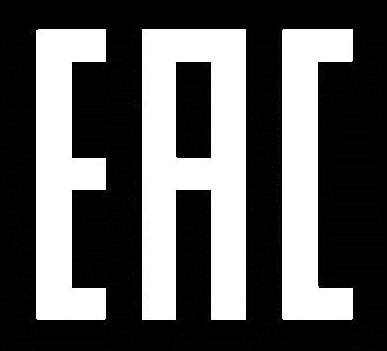 